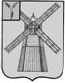 АДМИНИСТРАЦИЯ ПИТЕРСКОГО МУНИЦИПАЛЬНОГО РАЙОНА САРАТОВСКОЙ ОБЛАСТИП О С Т А Н О В Л Е Н И Еот 27 апреля 2017 года  № 153с. ПитеркаО подготовке проекта о внесении изменений в Правила землепользования и застройки Питерского  муниципального образования Питерского муниципального района Саратовской областиВ соответствии с Градостроительным кодексом Российской Федерации, на основании заключения комиссии от 19 апреля 2017 года №2 по подготовке проекта  правил землепользования и застройки поселений Питерского муниципального района о внесении изменений в Правила землепользования и застройки Питерского муниципального образования Питерского муниципального района Саратовской области, утвержденные Решением Совета Питерского муниципального образования Питерского муниципального района Саратовской области от 21 декабря 2012 года №20-4, с целью совершенствования порядка регулирования землепользования и застройки на территории Питерского муниципального образования, руководствуясь Уставом Питерского муниципального района, администрация Питерского муниципального района ПОСТАНОВЛЯЕТ:1. Отделу по делам архитектуры и капитального строительства администрации Питерского муниципального района подготовить проект внесения изменений в Правила землепользования и застройки Питерского муниципального образования, утвержденные Решением Совета Питерского муниципального образования Питерского муниципального района Саратовской области от 21 декабря 2012 года №20-4. 2. Утвердить порядок и сроки проведения работ по подготовке проекта внесения изменений в Правила землепользования и застройки Питерского муниципального образования Питерского муниципального района Саратовской области согласно приложению №1.3. Утвердить порядок направления в Комиссию по подготовке проекта правил землепользования и застройки поселений Питерского муниципального района предложений заинтересованных лиц по подготовке проекта изменений в Правила землепользования и застройки Питерского муниципального образования согласно  приложению №2.4. Отделу по делам архитектуры и капитального строительства администрации Питерского муниципального района подготовить и обеспечить в установленном порядке опубликование в соответствии с требованиями, установленными частями 7,8 статьи 31 Градостроительного кодекса Российской Федерации сообщение о принятии решения о подготовке проекта внесения изменений в Правила землепользования и застройки Питерского муниципального образования.5. Опубликовать настоящее постановление, а также сообщение, указанное в пункте 4 настоящего постановления в районной газете «Искра» и разместить на официальном сайте администрации Питерского муниципального района не позднее, чем по истечении десяти дней со дня подписания настоящего постановления.6. Настоящее постановление вступает  в силу со дня его опубликования на официальном сайте администрации Питерского муниципального района по адресу: httr://piterka.sarmo.ru/.7. Контроль за исполнением настоящего постановления возложить на первого заместителя главы администрации Питерского муниципального района Чиженькова О.Е.Глава муниципального района                                                            С.И. ЕгоровПриложение №1  к постановлению администрации муниципального района от 27 апреля 2017 года №153ПОРЯДОКи сроки проведения работ по подготовке проекта внесения изменений в Правила землепользования и застройки Питерского муниципального образования Питерского муниципального района Саратовской областиВЕРНО: управляющий делами администрации               муниципального района                                                     В.В. КунавинаПриложение №2 к постановлению администрации муниципального района от 27 апреля 2017 года №153ПОРЯДОКнаправления  в Комиссию по подготовке проекта правил землепользования и застройки поселений Питерского муниципального района предложений заинтересованных лиц по подготовке проекта о внесении изменений и дополнении в Правила землепользования и застройки Питерского муниципального образования Питерского муниципального района Саратовской области1.  С момента опубликования постановления администрации Питерского муниципального района о подготовке проекта о внесении изменений и дополнений в правила землепользования и застройки Питерского муниципального образования (далее - Проект) в течение срока проведения работ по подготовке Проекта, заинтересованные лица вправе направлять в Комиссию по подготовке проекта правил землепользования и застройки поселений Питерского муниципального района (далее - Комиссия) предложения по подготовке Проекта (далее - предложения).Собственники, владельцы, пользователи, арендаторы земельных участков, иной недвижимости, физические и юридические лица, жители Питерского муниципального образования имеют право участвовать в согласовании Проекта, направляя письменные замечания и предложения в Комиссию по адресу: Саратовская область, Питерский район, с. Питерка, ул.им. Ленина, д. 101, каб.12, администрация Питерского муниципального района,  отдел по делам архитектуры и капитального строительства, телефон 2-11-62, или высказывая их на публичных слушаниях. Предложения могут быть направлены либо по почте в администрацию муниципального района, либо по электронной почте на официальный сайт Питерского муниципального района: http://piterka.sarmo.ru.2. Предложения должны быть логично изложены в письменном виде (напечатаны, либо написаны разборчивым почерком) за подписью лица, их изложившего, с указанием его полных фамилии, имени, отчества, адреса места регистрации и даты подготовки предложений. Неразборчиво написанные, неподписанные предложения, а также предложения, не имеющие отношения к подготовке проекта правил, комиссией не рассматриваются.3. Предложения могут содержать любые материалы (как на бумажных, так и магнитных носителях). Направленные материалы возврату не подлежат.4. Предложения, поступившие в Комиссию после завершения работ по подготовке проекта правил, не рассматриваются.5. Комиссия не дает ответы на поступившие предложения.6. Комиссия вправе вступать в переписку с заинтересованными лицами, направившими предложения.7. Поступившие от муниципальных и государственных органов, профессиональных организаций замечания и предложения рассматриваются Комиссией, которая организует работу по внесению необходимых изменений и дополнений в Проект.8. По результатам проверки Комиссия направляет Проект главе Питерского муниципального района или, в случае обнаружения его несоответствия требованиям схемы территориального планирования Питерского муниципального района на доработку.ВЕРНО: управляющий делами администрации               муниципального района                                                  В.В. Кунавина№ п/пНаименование мероприятийСрок исполнения1.Подготовка проекта изменений в Правила землепользования и застройки Питерского муниципального образования Питерского муниципального района Саратовской областиАпрель 20172.Направление документации главе Питерского муниципального района на рассмотрение и назначение даты проведения публичных слушаний по проекту о внесении изменений в Правила землепользования и застройки Питерского муниципального образования Питерского муниципального района Саратовской областиАпрель  2017